Prof. P RheederSchool of MedicineFaculty of Health SciencesUniversity of PretoriaRoom 92436Department of Internal MedicineSteve Biko Academic HospitalBophelo RoadTel: 012  354 3861Fax: 086 607 1891prheeder@medic.up.ac.za18/03/2016The EditorSouth African Family Practice.Re: Diabetes and Hypertension screening in Zandspruit, Johannesburg 2012-2014. Dear EditorOn behalf of University of Pretoria and Project HOPE South Africa we would like to present our results on screening for hypertension and diabetes in Zandspruit, Johannesburg for review and possible publication.The burden of non-communicable diseases (NCD) is currently of significant interest locally and internationally. The Department of Health is currently embarking on a large screening campaign and our results add knowledge to the debate concerning screening for these conditions as well as providing estimates of prevalence in this community.The screening evaluation was undertaken as one of the activities of Project HOPE to address the burden of NCD in the informal settlement of Zandspruit. The activities of Project HOPE and University of Pretoria are funded by the Lilly NCD partnership. Yours Sincerely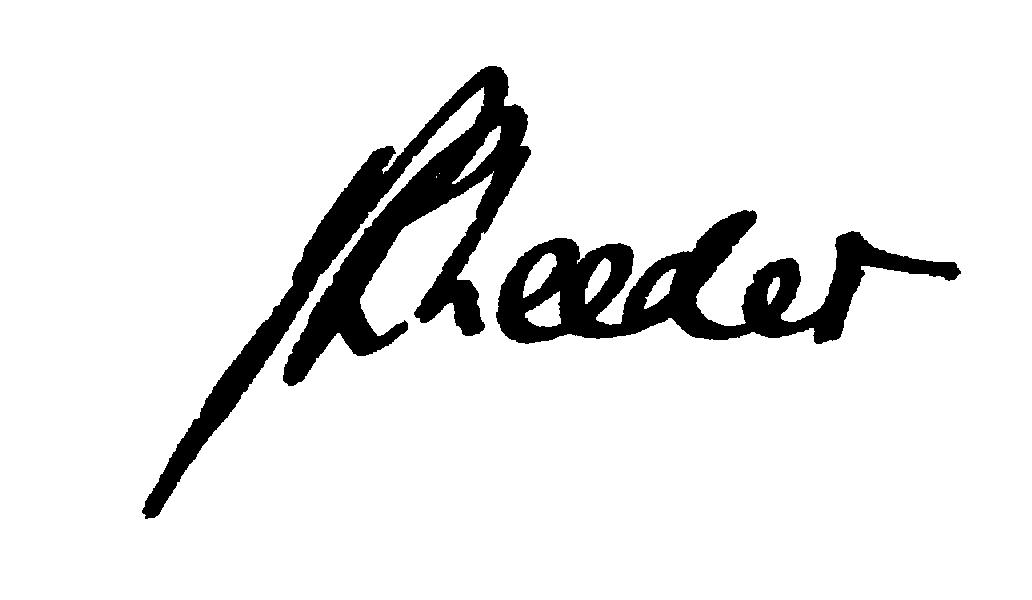 